Муниципальное бюджетное общеобразовательное учреждение«Карагайская средняя общеобразовательная школа № 2»КОММУНИКАТИВНО-ДЕЯТЕЛЬНОСТНЫЕ ПРОБЫ В ПРОФЕССИИ БАРИСТААвторы: Богданова Анна Сергеевна, учитель английского языка, Кочева Елена Викторовна, учитель математики и информатики,Кылосова Наталья Николаевна, учитель биологииКарагай, 2019 г.Коммуникативно-деятельностная проба в профессии БАРИСТААвтор: Кылосова Наталья Николаевна,  учитель биологииМБОУ «Карагайская СОШ № 2»Коммуникативная задача «Диагностика»Профессиональная ситуация: Кофейня в большом торговом центре. Ваше заведение пользуется спросом у посетителей торгового центра. Очень много постоянных клиентов, а иногда заходят «новички».Техническое задание для профессионала: Вы  – бариста. К Вам обратился ваш постоянный клиент, который обнаружил, что со вкусом его любимого кофейного напитка что-то не так. Вам нужно выяснить причину изменения вкуса кофе и кофейные предпочтения клиента.Техническое задание для клиента: вы – постоянный клиент кофейни в торговом центре. Всегда заказываете свой любимый напиток. После очередной пробы  чашечки кофе, вы поняли, что что-то изменилось в составе, вкус не как обычно. Критерии оцениванияДидактический материалБари́ста (итал. barista — буквально «человек, работающий за барной стойкой», бармен, буфетчик[) — кофевар, специалист по приготовлению кофе (в основном именно эспрессо), умеющий правильно приготовить кофе (в том числе с использованием искусства латте-арт) или напитки на его основе и подать посетителю. Другими словами, это человек, выполняющий функции бармена, но работающий не с алкоголем и коктейлями, а с кофе или напитками на основе кофе.Обязанности баристаот настоящего бариста требуется знание правил приготовления кофе: всестороннее понимание кофейных смесей: знание сортов кофе, мест произрастания зёрен, ароматов, характерных для определённой степени обжарки зёрензнание и умение оценивать оттенки вкусаумение приготовить до 40 видов кофе (капучино, латте, ристретто и другие)уметь балансировать в течение дня помол, температуру воды, давление в кофе-машине, количество кофе в расчёте на одну чашку, силу утрамбовывания и время прохождения водыумение рисовать на кофейной пенке (искусство латте-арт).Не менее важными для бариста являются и личные качества: коммуникабельность и терпение. Ведь специалисту по кофе приходится все время общаться с людьми, индивидуально подходя к каждому гостю. Бариста можно сравнить с артистом, работающим на публику. Хороший бариста знает вкусы и предпочтения своих клиентов и с помощью наводящих вопросов может легко выявить предпочтения любого человека. Кстати, существенную часть дохода бариста составляют чаевые, поэтому умение расположить к себе гостя, найти подход к каждому посетителю, удовлетворить вкусы и пожелания клиента выгодно не только для заведения, в котором трудится специалист по кофе, но и, в первую очередь, для него самогодоброжелательность и приветливость. Бариста должен всегда помнить, что благоприятную атмосферу в любом заведении создаёт доброжелательная улыбкаответственность, то есть неизменное соблюдение профессиональной этики, предполагающей неизменно высокое качество напиткаэстетические способности, то есть умение изящно оформлять и подавать напитокКоммуникативно-деятельностная проба в профессии БАРИСТААвтор: Кочева Елена Викторовна,  учитель математики и информатикиМБОУ «Карагайская СОШ № 2»Коммуникативная задача «Мотивация»Техническое задание: вы работаете бариста. Клиент  долгое время рассматривает меню.Ваша задача состоит в том, чтобы клиент не ушел без чашечки кофе. Рисунок на горячем напитке и различные добавки (сливки, молоко, специи, приправы и т.д.) увеличивают его стоимость. Ваша зарплата зависит от выручки кафе.Дидактический материалБариста: кто это такой?Бари́ста — кофевар, специалист по приготовлению кофе, умеющий правильно приготовить кофе или напитки на его основе и подать посетителю. Другими словами, это человек, выполняющий функции бармена, но работающий не с алкоголем и коктейлями, а с кофе или напитками на основе кофе.Но чтобы быть высококлассным специалистом, недостаточно:Уметь готовить с десяток сортов кофе.Делать неплохие рисунки на поверхности ещё горячего напитка.Улыбаться клиентам и желать хорошего дня или приятного вечера.Нужен психологический подход к каждому клиенту, иногда придётся:Выслушать пожелания и какие-то истории.Посоветовать определённый напиток, исходя из вероятных предпочтений.Подбодрить или дать совет.Помочь хотя бы минут на 30 отойти от собственных проблем и забот.С психотерапевтом сравнивать не хочется, но иногда можно провести некоторые параллели. Поэтому бариста чаще становятся люди с богатым жизненным опытом или просто всесторонне развитые личности, которым доставляет удовольствие общение с другими людьми.Коммуникативно-деятельностная проба в профессииБАРИСТААвтор: Богданова Анна Сергеевна,учитель английского языкаМБОУ «Карагайская СОШ № 2»Коммуникативная задача «Генерация продукта»Профессиональная ситуация: Окончив обучение на курсах бариста, вы решили открыть свою кофейню. Вам нужно привлечь как можно больше клиентов, чтобы поскорее «раскрутить» свой бизнес. В меню кофейни входит латте-арт (рисунки на молочной пенке кофейных напитков).Техническое задание: Составьте каталог рисунков для кофейни, которые будут предлагаться вашим клиентам.Результат: предложены и оформлены идеи по решению задачи Критерии оцениванияПроба считается пройдённой, если специалист набирает 3 – 6 баллов. Коммуникативно-деятельностная проба в профессииБАРИСТААвтор: Богданова Анна Сергеевна,учитель английского языкаМБОУ «Карагайская СОШ № 2»Коммуникативная задача «Оказание услуги»Профессиональная ситуация: К вам в кофейню обратился постоянный клиент. Он сделал заказ на доставку кофе с рисунком и выпечки к своему обеденному перерыву.Вам необходимо уточнить составляющие заказа и доставить напиток с определенным рисунком по указанному адресу в определенное время.Клиент: Вы решили порадовать себя в обеденный перерыв и еще с утра заказали себе к обеду к 13.15 доставку кофе с выпечкой из кофейни. Заказ формируете сами в соответствии с меню кофейниРезультат: клиент остался доволен, полученным заказом.Проба считается пройдённой, если специалист набирает 3 – 6 баллов. Дидактический материал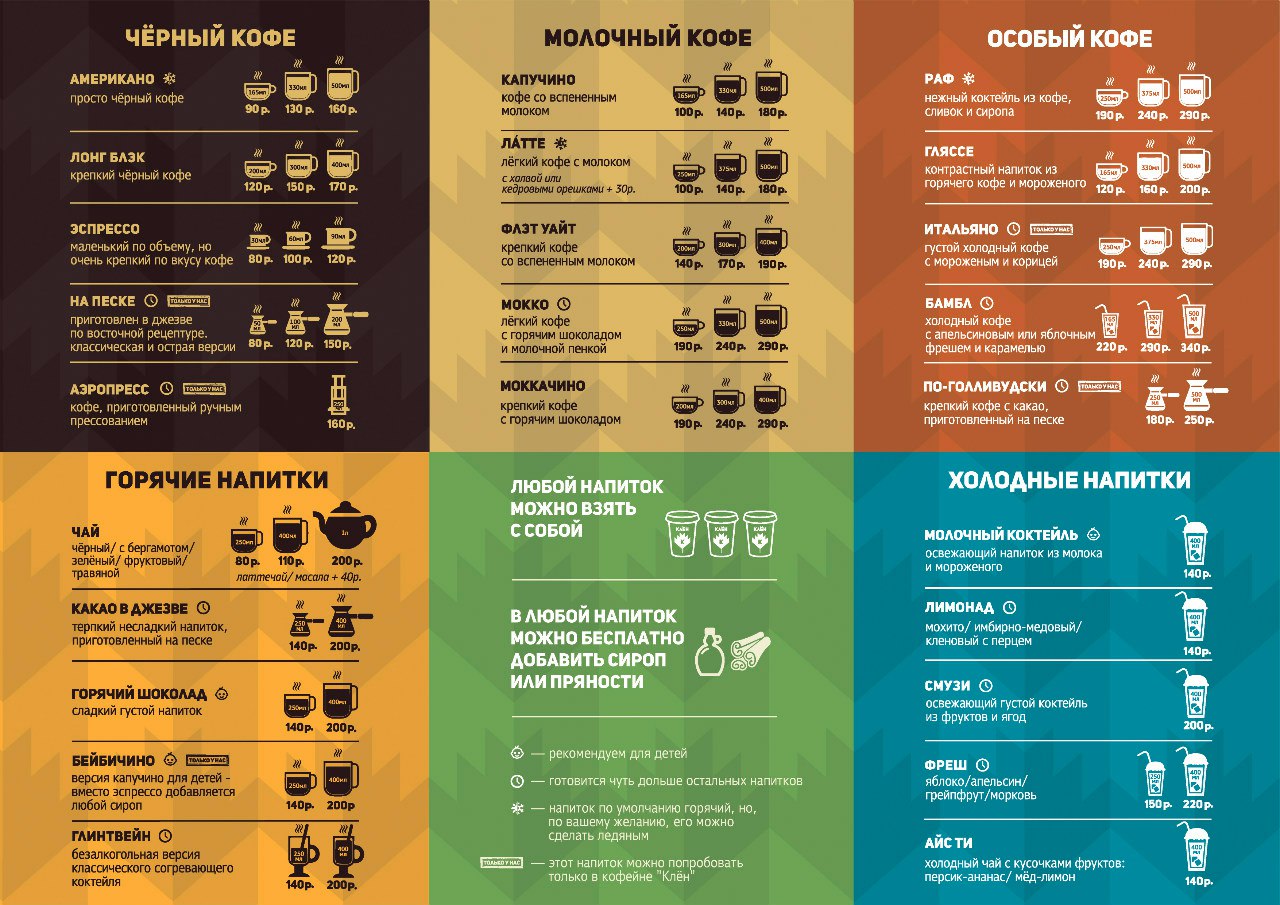 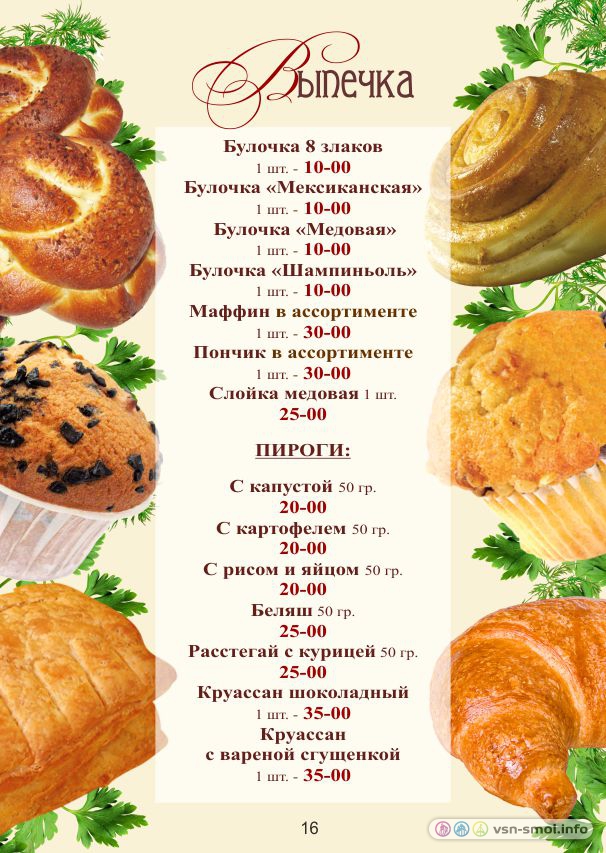 №КомпетенцияКритерииБаллы1Умение собрать анамнезЗадает подробные и точные вопросы о характере «поломки» и обстоятельствах, при которых она возникла21Умение собрать анамнезВопросов мало, они не направлены на выяснение причин «поломки»11Умение собрать анамнезНе собирает анамнез02Четкость указаний во время выполнения диагностических процедурДает четкие указания22Четкость указаний во время выполнения диагностических процедурДает указания, но не четкие12Четкость указаний во время выполнения диагностических процедурНе дает указаний03Умение поставить диагноз и объяснить его клиентуДиагноз поставлен и объяснен клиенту в достаточном для него объеме23Умение поставить диагноз и объяснить его клиентуДиагноз поставлен, но объяснений недостаточно13Умение поставить диагноз и объяснить его клиентуДиагноз поставлен без объяснений клиенту04Умение назначить «лечение» с учетом возможностей и пожеланий клиентаПолностью учитывает возможности и пожелания клиента24Умение назначить «лечение» с учетом возможностей и пожеланий клиентаЧастично учитывает возможности и пожелания клиента14Умение назначить «лечение» с учетом возможностей и пожеланий клиентаНе учитывает возможности и пожелания клиента05Умение проконтролировать эффективность «лечения»Назначает дату и время следующей встречи15Умение проконтролировать эффективность «лечения»Не назначает дату и время следующей встречи0 Коммуникативная задача – мотивация Коммуникативная задача – мотивация Коммуникативная задача – мотивацияКомпетенция Критерии (показатели) Баллы 1Умение задавать вопросы для выяснения причины сопротивления.Наличие точных, конкретных вопросов (не менее 2)Отсутствие точных, конкретных вопросов20Максимум по критерию22Умение аргументировать.Наличие аргументов (не менее 2)Отсутствие аргументовПредъявление контраргументов (не менее 2)Отсутствие контраргументов0-200-20Максимум по критерию          43Умение фиксировать эмоциональные реакции.Заметил и среагировал на появление сомнения клиентаНе заметил и не среагировал на появление сомнения клиента20Максимум по критерию24Умение соблюдать этические нормыНаличие форм вежливости (здравствуйте, пожалуйста, до свидания и др.)Грамотность речи (отсутствие слов-паразитов, просторечий, сленговых слов и др.)Уместное использование невербальных средств (мимика, жесты, движения тела и др.)111Максимум по критерию3Итого 11№КомпетенцияКритерииБаллы1.Умение генерировать креативные идеиПредложены креативные идеи21.Умение генерировать креативные идеиПредложены стандартные идеи11.Умение генерировать креативные идеиНет идей02.Соответствие идеи заданиюИдеи соответствуют заданию12.Соответствие идеи заданиюИдеи не соответствуют заданию03.Умение отбирать реализуемые идеи в соответствии с цельюИдеи соответствуют заданной цели, и есть возможность их реализовать23.Умение отбирать реализуемые идеи в соответствии с цельюЧасть идей соответствуют заданной цели или они нереализуемы13.Умение отбирать реализуемые идеи в соответствии с цельюИдеи не соответствуют заданной цели04Умение предлагать идеи, реализуемые в действительности.Предлагают пошаговый алгоритм реализации идеи1Не могут предложить идеи 0ИтогоИтогоИтого6 баллов№КомпетенцияКритерииБаллыБаллы1.Узнать ожидание клиентаЗадал вопросы точно по теме задания111.Узнать ожидание клиентаВ вопросах не озвучены варианты ожиданий клиента002.Узнать потребности клиентаЗадал уточняющие вопросы (опосредованные выводы)112.Узнать потребности клиентаУточняющих вопросов нет003.Умение давать профессиональные рекомендацииИспользовал лексику, подтверждающую владение профессиональной информацией по данному вопросу113.Умение давать профессиональные рекомендацииЛексически бедная речь004.Умение контейнировать агрессиюПроявил терпение, при случае нивелировал нестандартную ситуацию114.Умение контейнировать агрессиюОтсутствие контакта с клиентом005.Умение убедить клиента к долгосрочному сотрудничествуПредлагает несколько вариантов сотрудничества115.Умение убедить клиента к долгосрочному сотрудничествуНе предлагает дальнейшее сотрудничество006Получение обратной связи от клиентаПолучил положительную эмоцию от клиента116Получение обратной связи от клиентаОтсутствие контакта с клиентом00Итого Итого Итого Итого 6 баллов6 баллов